Report from the Prime Minister’s Office 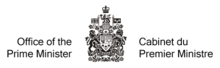 From:           Date:	To:	Prime Minister Justin Trudeau
TitlePurpose of the ReportAnalysis Recommendations for future actionSources